				                            					 ПРОЕКТ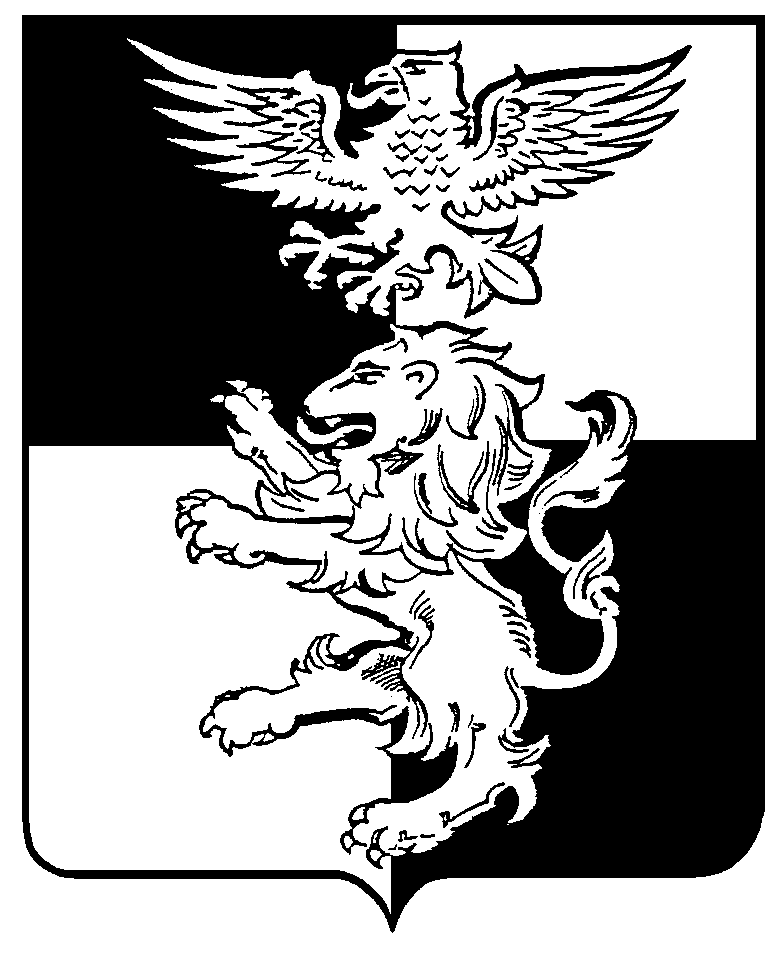 Белгородский район Белгородская область Российской ФедерацииПОСЕЛКОВОЕ СОБРАНИЕ ГОРОДСКОГО ПОСЕЛЕНИЯ «ПОСЕЛОК ОКТЯБРЬСКИЙ» ______ заседание поселкового собрания четвертого созыварешение «__»________2019 года							       № ____Об объявлении конкурса на замещение должности муниципальной службы главы администрации городского поселения «Поселок Октябрьский»	На  основании статьи 37 Федерального закона от  6 октября 2003 г. № 131-ФЗ «Об общих принципах организации местного самоуправления в Российской Федерации», в соответствии с Федеральным законом от 2 марта 2007 г. № 25-ФЗ «О муниципальной службе в Российской Федерации», законом Белгородской области от 27 сентября 2007 г. № 150 «Об особенностях организации муниципальной службы  в Белгородской области», руководствуясь Уставом городского поселения «Поселок Октябрьский» муниципального района «Белгородский район» Белгородской области, решением поселкового собрания городского поселения «Поселок Октябрьский» от 11 марта 2013 г. № 210 «Об утверждении Положения о порядке и условиях проведения конкурса на замещение должности главы администрации городского поселения «Поселок Октябрьский» муниципального района «Белгородский район» Белгородской области» поселковое собрание городского поселения «Поселок Октябрьский»  р е ш и л о:           1. Объявить конкурс на замещение должности муниципальной службы главы администрации городского поселения «Поселок Октябрьский» муниципального района «Белгородский район» Белгородской области (далее – Конкурс).           2. Определить: дату проведения Конкурса – 18 декабря 2019 года.	Место и время проведения Конкурса – адрес: п. Октябрьский, ул. Привокзальная, 1а, администрация городского поселения «Поселок Октябрьский»,  начало в 1500 часов.            3. Прием документов для участия в Конкурсе осуществлять с 26 ноября по 16 декабря  2019  года по   адресу:  г. Белгород ул. Шершнева 1а, каб. 311, в рабочие дни с 1000  до 1600, перерыв с 1300 до 1400.           4. Конкурс провести в соответствии с Положением о порядке и условиях проведения конкурса на замещение должности главы администрации городского поселения «Поселок Октябрьский» муниципального района «Белгородский район» Белгородской области, утвержденного решением поселкового собрания городского поселения «Поселок Октябрьский»  от 11 марта 2013 г. № 210 «Об утверждении Положения о порядке и условиях проведения конкурса на замещение должности главы администрации городского поселения «Поселок Октябрьский» муниципального района «Белгородский район» Белгородской области».           5. Утвердить проект контракта с главой администрации  городского поселения «Поселок  Октябрьский» (прилагается).	6. Настоящее решение вступает в силу с даты принятия.	7. Обнародовать настоящее решение и разместить на официальном сайте органов местного самоуправления городского поселения «Поселок Октябрьский».Председатель поселкового собраниягородского поселения «Поселок Октябрьский»                          В.Е. Булгаков                                                                                                            ПРОЕКТКонтракт главы администрации городского поселения «Поселок Октябрьский»п. Октябрьский                                                                «___» ____________2019 г.Муниципальное образование городское поселение «Поселок Октябрьский» муниципального района «Белгородский район» Белгородской области в лице председателя поселкового собрания городского поселения Булгакова Виктора Ефимовича, действующего на основании Устава городского поселения «Поселок Октябрьский» муниципального района «Белгородский район» Белгородской области, решения поселкового собрания городского поселения «Поселок Октябрьский»  от 22 ноября 2018 г. № 27 «Об избрании  председателя поселкового собрания городского поселения «Поселок Октябрьский», и решения поселкового собрания городского поселения «Поселок Октябрьский» от «__» _________ 2019 г. № __ «О назначении на должность главы администрации городского поселения «Поселок Октябрьский», с одной стороны, 	и гражданин ____________________________, именуемый в дальнейшем «Глава администрации», с другой стороны, заключили настоящий Контракт о нижеследующем.1. Предмет Контракта	Настоящий Контракт регулирует отношения между муниципальным образованием городское поселение «Поселок Октябрьский» муниципального района «Белгородский район» Белгородской области и главой администрации, связанные с исполнением последним полномочий главы администрации городского поселения «Поселок Октябрьский» (далее – администрация) в соответствии с Федеральным законом «Об общих принципах организации местного самоуправления в Российской Федерации», другими федеральными законами, законами Белгородской области, Уставом городского поселения «Поселок Октябрьский» муниципального района «Белгородский район» Белгородской области и решения поселкового собрания городского поселения «Поселок Октябрьский» от «__» _________ 2019 г. № ___ «О назначении на должность главы администрации городского поселения «Поселок Октябрьский»».2. Компетенция главы администрации	2.1. Глава администрации возглавляет на принципах единоначалия администрацию и в соответствии с этим самостоятельно решает все вопросы организации деятельности администрации, в частности:	2.1.1. Организует работу администрации. Назначает на должность и освобождает от должности сотрудников администрации в соответствии со структурой администрации, утверждаемой поселковым  собранием городского поселения «Поселок Октябрьский».	2.1.2. Распределяет полномочия между сотрудниками администрации, утверждает их должностные инструкции в соответствии со структурой администрации и положениями об органах администрации, утверждаемыми поселковым собранием городского поселения «Поселок Октябрьский».	2.1.3. Применяет к сотрудникам администрации меры дисциплинарной ответственности и поощрения в соответствии с действующим законодательством Российской Федерации, законодательством Белгородской области и муниципальными правовыми актами.	2.1.4. Обеспечивает выполнение требований законодательства о муниципальной службе и трудового законодательства в администрации.	2.1.5. Действует без доверенности от имени администрации, выдает доверенности от имени администрации, в том числе сотрудникам администрации, совершает иные юридические действия.	2.1.6. Отчитывается о деятельности администрации в порядке и в сроки, которые определяются поселковым собранием городского поселения «Поселок Октябрьский».	2.1.7. Решает иные вопросы, связанные с организацией деятельности администрации, в соответствии с действующим законодательством и муниципальными правовыми актами, в том числе издает распоряжения по вопросам организации деятельности администрации.	2.2. Глава администрации в пределах своих полномочий, установленных федеральными законами, законами Белгородской области, Уставом городского поселения «Поселок Октябрьский» муниципального района «Белгородский район» Белгородской области, решениями по вопросам местного значения, принятыми поселковым собранием городского поселения «Поселок Октябрьский», издает постановления по вопросам местного значения и вопросам, связанным с осуществлением отдельных государственных полномочий, переданных органам местного самоуправления федеральными законами и законами Белгородской области.	2.3. Глава администрации вносит в поселковое собрание городского поселения «Поселок Октябрьский» проекты муниципальных правовых актов, принимаемых поселковым собранием городского поселения «Поселок Октябрьский» в порядке, предусмотренном Уставом городского поселения «Поселок Октябрьский» муниципального района «Белгородский район» Белгородской области и Регламентом поселкового собрания городского поселения «Поселок Октябрьский», в том числе проекты муниципальных правовых актов о структуре администрации и ее органах, о создании муниципальных предприятий и учреждений, о тарифах на товары, работы и услуги, производимые муниципальными предприятия и учреждениями.	2.4. Глава администрации дает заключения по проектам муниципальных правовых актов поселкового собрания городского поселения «Поселок Октябрьский», предусматривающим установление, изменение и отмену местных налогов и сборов, осуществление расходов из средств местного бюджета.	2.5. Глава администрации решает также иные вопросы, которые отнесены к его компетенции действующим законодательством Российской Федерации, законодательством Белгородской области или муниципальными правовыми актами.3. Обязательства сторон	3.1. Глава администрации обязуется:	3.1.1. Разумно и добросовестно исполнять возложенные на него полномочия по решению вопросов местного значения, а также отдельные государственные полномочия, переданные органам местного самоуправления федеральными законами или законами Белгородской области.	3.1.2. В установленные действующим законодательством и муниципальными правовыми актами сроки, представлять в поселковое собрание городского поселения «Поселок Октябрьский» проект бюджета городского поселения «Поселок Октябрьский».	3.1.3. Обеспечивать исполнение бюджета городского поселения «Поселок Октябрьский», не допуская при этом принятия решений, приводящих к увеличению расходов бюджета городского поселения «Поселок Октябрьский» либо к нецелевому использованию бюджетных средств.	3.1.4. Представлять отчеты об исполнении бюджета городского поселения «Поселок Октябрьский» в порядке и в сроки, установленные действующим законодательством и муниципальными правовыми актами.	3.1.5. В сроки, установленные поселковым собранием городского поселения «Поселок Октябрьский», представлять проекты программ (планов) комплексного социально-экономического развития городского поселения «Поселок Октябрьский» муниципального района «Белгородский район» Белгородской области и отчеты об их исполнении.	3.1.6. Обеспечивать исполнение программ (планов) комплексного социально-экономического развития городского поселения «Поселок Октябрьский» муниципального района «Белгородский район» Белгородской области.	3.1.7. Соблюдать ограничения, выполнять обязательства, не нарушать запреты, которые установлены федеральным законом для лиц, замещающих должность главы администрации по контракту.	3.2. Поселковое собрание городского поселения «Поселок Октябрьский» и глава городского поселения «Поселок Октябрьский» обязуются:	3.2.1. Не вмешиваться в исполнительно-распорядительную деятельность главы администрации.	3.2.2. В течение одного месяца рассматривать проекты муниципальных правовых актов, представленные главой администрации.	3.2.3. Рассматривать вопросы о премировании главы администрации по результатам отчетов об исполнении бюджета городского поселения «Поселок Октябрьский» и программ (планов) комплексного социально-экономического развития городского поселения «Поселок Октябрьский» одновременно с рассмотрением отчетов об исполнении бюджета городского поселения «Поселок Октябрьский» и указанных программ (планов).4. Служебное время и время отдыха	4.1. Главе администрации устанавливается ненормированный рабочий день.	4.2. Главе администрации устанавливается ежегодный основной оплачиваемый отпуск продолжительностью 30 календарных дней. 	4.3. Главе администрации устанавливается ежегодный дополнительный оплачиваемый отпуск за ненормированный рабочий день продолжительностью  три календарных дня. 	Главе   администрации   устанавливается  ежегодный  дополнительныйоплачиваемый отпуск за выслугу лет:1) при стаже муниципальной службы от 1 года до 5 лет - 1 календарный день;2) при стаже муниципальной службы от 5 до 10 лет - 5 календарных дней;3) при стаже муниципальной службы от 10 до 15 лет - 7 календарных дней;4) при стаже муниципальной службы 15 лет и более - 10 календарных дней.5. Оплата труда	5.1. Оплата труда главы администрации состоит из ежемесячного денежного вознаграждения, надбавки за организацию осуществления отдельных государственных полномочий и премий по итогам исполнения бюджета городского поселения «Поселок Октябрьский» и программ (планов) комплексного социально-экономического развития городского поселения «Поселок Октябрьский» муниципального района «Белгородский район» Белгородской области.	5.2. Размер ежемесячного денежного вознаграждения главы администрации составляет ________ рублей.	5.3. Надбавка за организацию осуществления отдельных государственных полномочий выплачивается главе администрации в случае наделения органов местного самоуправления федеральным законом или законом Белгородской области отдельными государственными полномочиями. Размер указанной надбавки зависит от объема и количества соответствующих полномочий и устанавливается поселковым собранием городского поселения «Поселок Октябрьский».	5.4. Премии выплачиваются главе администрации на основании распоряжения главы городского поселения «Поселок Октябрьский», принимаемых по итогам рассмотрения отчетов об исполнении бюджета городского поселения «Поселок Октябрьский» и программ (планов) комплексного социально-экономического развития городского поселения «Поселок Октябрьский» муниципального района «Белгородский район» Белгородской области, за счет средств, предусмотренных бюджетом городского поселения «Поселок Октябрьский» на данные цели, и максимальным размером не ограничиваются.6. Гарантии и компенсации	6.1. На главу администрации распространяются все льготы и гарантии, установленные действующим законодательством в отношении муниципальных служащих.	6.2. Глава администрации подлежит всем видам обязательного государственного страхования на период действия Контракта.7. Срок Контракта, его изменение и прекращение	7.1. Настоящий Контракт заключается с «__»___2019 г. до «_» ___ 20__г.	7.2. Настоящий Контракт может быть изменен по взаимному соглашению сторон, что оформляется дополнительным соглашением к настоящему Контракту.	7.2.1. Изменение Контракта по инициативе главы администрации осуществляется путем представления в поселковое собрание городского поселения «Поселок Октябрьский» соответствующего заявления, в котором излагается проект новых условий настоящего Контракта. Вопрос об изменении настоящего Контракта рассматривается в течение месяца со дня поступления заявления главы администрации.Согласие поселкового  собрания городского поселения «Поселок Октябрьский» на изменение условий настоящего Контракта оформляется соответствующим правовым актом, после принятия, которого глава администрации городского поселения «Поселок Октябрьский» незамедлительно подписывает дополнительное соглашение к настоящему Контракту.	7.2.2. Изменение настоящего Контракта по инициативе поселкового  собрания  городского поселения «Поселок Октябрьский» осуществляется путем принятия муниципального правового акта, которым главе администрации предлагаются новые условия настоящего Контракта.	7.2.3. В случае согласия главы администрации на изменение настоящего Контракта  глава городского поселения «Поселок Октябрьский» подписывает дополнительное соглашение к настоящему Контракту.	7.2.4. Настоящий Контракт может быть расторгнут по взаимному соглашению поселкового собрания городского поселения «Поселок Октябрьский» и главы администрации либо в судебном порядке на основании заявления:	1) Поселкового собрания городского поселения «Поселок Октябрьский» или главы городского поселения «Поселок Октябрьский» – в связи с нарушением условий Контракта в части, касающейся решения вопросов местного значения, а также в связи с несоблюдением ограничений установленных ч. 8 ст. 28 Устава городского поселения «Поселок Октябрьский» муниципального района «Белгородский район»;	2) Губернатора Белгородской области – в связи с нарушением условий Контракта в части, касающейся осуществления отдельных государственных полномочий, переданных органам местного самоуправления федеральными законами и законами Белгородской области, а также в связи с несоблюдением ограничений установленных ч. 8 ст. 28 Устава городского поселения «Поселок Октябрьский»  муниципального района «Белгородский район»;	3) Главы администрации – в связи с нарушениями условий Контракта поселковым  собранием городского поселения «Поселок Октябрьский» и (или) органами государственной власти Белгородской области.	7.2.5. Контракт прекращает свое действие с назначением на должность нового главы администрации либо после досрочного прекращения полномочий главы администрации в соответствии с федеральным законом, в том числе в связи с расторжением настоящего Контракта.         7.3. Контракт с главой администрации может быть расторгнут в судебном порядке на основании заявления Губернатора Белгородской области в связи с несоблюдением ограничений, запретов, неисполнением обязанностей, которые установлены Федеральным от 25 декабря 2008 года № 273-ФЗ «О противодействии коррупции», Федеральным законом от 3 декабря  2012 года              № 230-ФЗ «О контроле за соответствием расходов лиц, замещающих государственные должности, и иных лиц их доходам», Федеральным законом от 7 мая 2013 года № 79-ФЗ «О запрете отдельным категориям лиц открывать и иметь счета (вклады), хранить наличные денежные средства и ценности в иностранных банках, расположенных за пределами территории Российской Федерации, владеть и (или) пользоваться иностранными финансовыми инструментами», выявленными в результате проверки достоверности и полноты сведений о доходах, расходах, об имуществе и обязательствах имущественного характера, представляемых в соответствии с законодательством Российской Федерации о противодействии коррупции.	Глава администрации должен соблюдать ограничения, запреты, исполнять обязанности, которые установлены Федеральным законом от 25 декабря 2008 года № 273-ФЗ «О противодействии коррупции», Федеральным законом от 3 декабря  2012 года № 230-ФЗ «О контроле за соответствием расходов лиц, замещающих государственные должности, и иных лиц их доходам», Федеральным законом от 7 мая 2013 года № 79-ФЗ «О запрете отдельным категориям лиц открывать и иметь счета (вклады), хранить наличные денежные средства и ценности в иностранных банках, расположенных за пределами территории Российской Федерации, владеть и (или) пользоваться иностранными финансовыми инструментами».  8. Ответственность сторон	В случае неисполнения или ненадлежащего исполнения условий настоящего Контракта стороны несут ответственность в соответствии с действующим законодательством.9. Заключительные положения	9.1. Настоящий Контракт составлен в трех экземплярах, имеющих одинаковую юридическую силу, один из которых хранится в поселковом собрании городского поселения «Поселок Октябрьский», второй – в администрации, а третий выдается главе администрации.	9.2. По вопросам, не предусмотренным настоящим Контрактом, стороны руководствуются федеральным законодательством, законодательством Белгородской области, а также муниципальными правовыми актами.Подписи сторон:Глава администрации      _________________  ФИО						ПодписьПредседатель поселкового собраниягородского поселения «Поселок Октябрьский»  _____________ ФИО 					 				      ПодписьУТВЕРЖДЁНрешением поселкового собрания городского поселения «Поселок Октябрьский»от «__» ________ 2019 г. № __